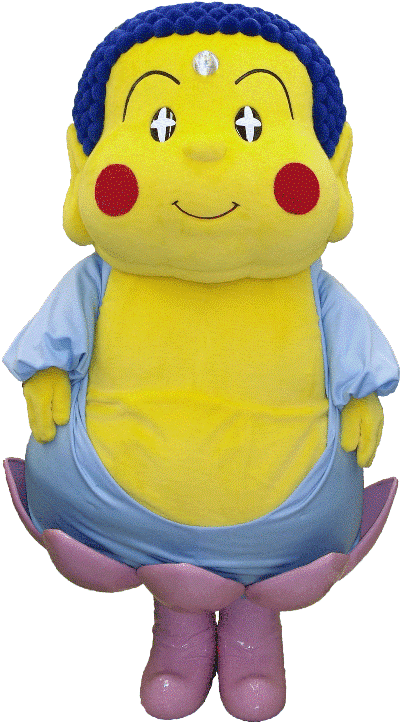 １．貸出の対象者（１）ふれあいいきいきサロンを実施する団体および個人（２）地域福祉活動を行う町内会や福祉関係団体および個人（３）ボランティア活動を行うボランティアグループおよび個人（４）福祉教育を推進する教育機関（５）その他本会長が認めた者※使用場所は、美祢市内に限ります。２．貸出期間　  貸出日・返却日を含む７日以内とします。３．申込方法　　①貸出用具と日程を決めます。②冊子を見て、下記事務局までお電話いただくか直接窓口までお越しください。（用具の管理先が異なるため、下記事務局間の搬送は１週間以内に事務局が行います。）③用具の空き状況を確認し、空いていればそのまま予約・貸出いたします。（お名前・使用用途・用具名・連絡先・貸出日・返却日等お伺いいたします）※お問い合わせや用具受け取りなどは平日の８時３０分から１７時１５分まで（祝祭日を除く）となります。※予約および貸出は、希望する日の属する月の２か月前の１日から受付可。４．貸出費用　　無料☆ 注意事項 ☆ 必ずお読みください！！（１）使用前には取扱説明書等をお読みになり、用具の使用方法をご理解いただいてから、ご使用いただきますよう、お願いいたします。（２）返却時は、用具のセット内容を確認・点検し清掃の上、ご返却ください。　　　（必ず付属品の数量などをご確認ください）（３）使用中に用具の不具合や故障を見つけた場合、程度に関わらず必ず社協事務局までご報告ください。※用具を紛失・破損された場合は弁償いただく場合がございます。（４）貸出用具の使用中による怪我や事故については、一切責任を負いかねます。（５）貸出用具につきましては、ご利用団体者様の搬送になります。（６）貸出キャンセルの場合は、必ずご連絡ください。～次の方が気持ちよく使えるように、ご協力お願いいたします～